

SPISAK SUDSKIH TUMAČA ZA OPŠTINU ZUBIN POTOK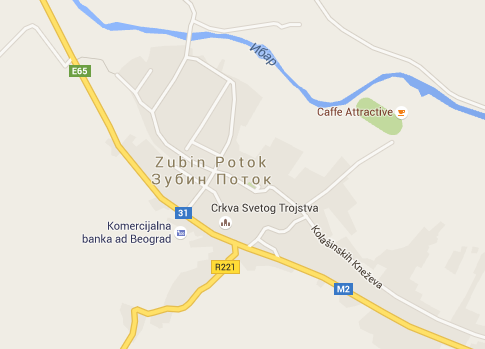 Sudski tumač za engleski jezik Zubin Potok
Sudski tumač za hebrejski jezik Zubin Potok
Sudski tumač za nemački jezik Zubin Potok
Sudski tumač za persijski jezik Zubin Potok
Sudski tumač za francuski jezik Zubin Potok
Sudski tumač za hrvatski jezik Zubin Potok
Sudski tumač za italijanski jezik Zubin Potok
Sudski tumač za japanski jezik Zubin Potok
Sudski tumač za ruski jezik Zubin Potok
Sudski tumač za latinski jezik Zubin Potok
Sudski tumač za norveški jezik Zubin Potok
Sudski tumač za mađarski jezik Zubin Potok
Sudski tumač za švedski jezik Zubin Potok
Sudski tumač za makedonski jezik Zubin Potok
Sudski tumač za španski jezik Zubin Potok
Sudski tumač za pakistanski jezik Zubin Potok
Sudski tumač za kineski jezik Zubin Potok
Sudski tumač za znakovni jezik Zubin PotokSudski tumač za bosanski jezik Zubin Potok
Sudski tumač za poljski jezik Zubin Potok
Sudski tumač za arapski jezik Zubin Potok
Sudski tumač za portugalski jezik Zubin Potok
Sudski tumač za albanski jezik Zubin Potok
Sudski tumač za romski jezik Zubin Potok
Sudski tumač za belgijski jezik Zubin Potok
Sudski tumač za rumunski jezik Zubin Potok
Sudski tumač za bugarski jezik Zubin Potok
Sudski tumač za slovački jezik Zubin Potok
Sudski tumač za češki jezik Zubin Potok
Sudski tumač za slovenački jezik Zubin Potok
Sudski tumač za danski jezik Zubin Potok
Sudski tumač za turski jezik Zubin Potok
Sudski tumač za finski jezik Zubin Potok
Sudski tumač za ukrajinski jezik Zubin Potok
Sudski tumač za grčki jezik Zubin Potok
Sudski tumač za holandski jezik Zubin Potok
Sudski tumač za korejski jezik Zubin Potok
Sudski tumač za estonski jezik Zubin PotokLokacijaZubin PotokInternetakademijaoxford.comTelefon069/4 – 5555 - 84Radnovreme8:00 AM – 4:00 PM
9:00 AM – 2:00 PM (Subotom)